Работа за первое полугодие (ФГОС) ГЕОМЕТРИЯ, 7 классФамилия, имя обучающегося __________________, класс_______________Вариант №2I Знание1. Выпишите номер верного ответа:Как называется раздел геометрии, где изучают фигуры на плоскости?СтереометрияТригонометрияПланиметрияНанометрияОтвет: ________________________2.Продолжите предложение: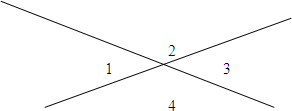 Углы 1 и 3 являются:смежнымивертикальнымипрямымиразвёрнутыми Ответ: ________________________3. Можно ли определить, по какому признаку треугольники AOC и BOD равны?     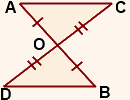 по двум сторонам и углу между нимипо стороне и прилежащим к ней углампо трём сторонамтреугольники не равны                       Ответ: _____________________4.  В каком случае луч a проходит между сторонами угла (cd)?Если известно, что угол (cd) = 84 градусам, угол (ac) = 28 градусам, а  угол (da)…..1) 112 градусов      2) 90 градусов       3) 56 градусов        4) 42 градусаОтвет: ________________________II Мышление 1.Найдите ошибку в записи величин углов, отложенных от данной полупрямой в заданную полуплоскость. Напишите номер этого угла.45 градусов     2) 120 градусов     3) 180 градусов     4) 200 градусовОтвет: _________________________2.Выпишите номер верного утвержденияОдин угол, образованный при пересечении двух прямых - прямой, тогда остальные углы будут:1) острые и прямой;                                      2) тупые и прямой;3) прямые;                                                     4) острый, тупой и прямой.Ответ: _________________________ 3.Установите соответствие между углами и их величинамиА. Тупой угол                     Б. Острый угол                      В. Прямой угол               1. Градусная мера угла меньше 90 градусов2. Градусная мера угла равна 90 градусам3. Градусная мера угла больше 90, но меньше 180 градусов
4. Точка D - середина отрезка AB. Точка C - середина отрезка BD. Найти длину отрезка AC, если AB = 24 см. (Выполнить рисунок к задаче)АC = 18 см     2) AC = 12 см     3) AC = 6 см     4) ACB = 24 см Ответ: _________________________5. Определите, какой угол образуют биссектрисы смежных углов  при пересечении двух прямых. (Выполнить рисунок к задаче)Ответ: _________________________III Коммуникация1. Ваш лучший друг (подруга) позвонил вам и попросил объяснить, почему два смежных угла не могут быть острыми? Запишите свой ответ ниже:________________________________________________________________________________________________________________________________________________________________________________________________________________________________________________________________________________________________________________________________________________________________________________________________________________________________________________________________________________________________________________________________________________________________________________________________________________________________________________________________________________________________________________________________________________________________________________________________________________________________________________________________________________________________2.Объясните младшей сестре или брату чем отличается биссектриса угла треугольника от высоты треугольника, проведённой из вершины этого же угла? Изобразите на рисунке. ________________________________________________________________________________________________________________________________________________________________________________________________________________________________________________________________________________________________________________________________________________________________________________________________________________________________________________________________________________________________________________________________________________________________________________________________________________________________________________________________________________________________________________________________________________________________________________________________________________________________________________________________________________________________IV Применение1. Один из углов, образованных при пересечении двух прямых на 36 градусов меньше другого. Найдите больший угол.Решение: ________________________________________________________________________________________________________________________________________________________________________________________________________________________________________________________________________________________________________________________________________________________________________________________________________________________________________________________________________________________________________________________________________________________________________________________________________________________________________________________________________Ответ: _________________________2. Периметр равнобедренного треугольника равен 32,7 м. Найти его стороны, если боковая сторона больше основания на 2,1 м.Решение:________________________________________________________________________________________________________________________________________________________________________________________________________________________________________________________________________________________________________________________________________________________________________________________________________________________________________________________________________________________________________________________________________________________________________________________________________________________________________________________________________________________________________________________________________________Ответ: _________________________3. Проведите все возможные прямые через две точки плоскости A и B. Объясните свой ответ.                 . A                      .B________________________________________________________________________________________________________________________________________________________________________________________________________________________________________________________________________________________________                       АБB